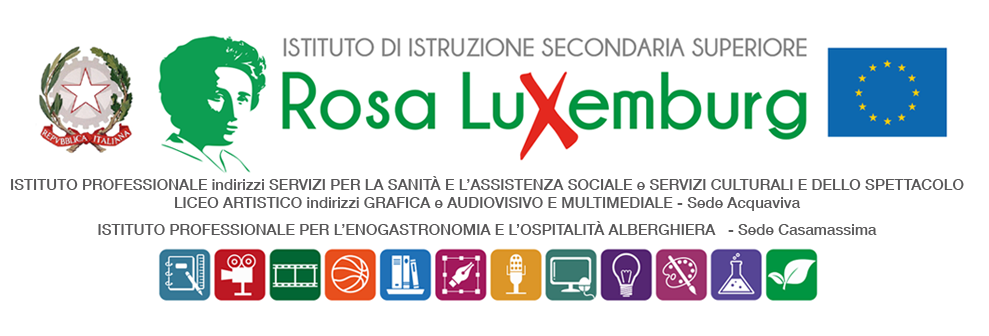 Studenti minorenniAUTORIZZAZIONE DEI GENITORIIl/La sottoscritto/a…………………………………………………………………...…………………. genitore dell’alunno/a………………………………………………………..frequentante la classe……………….. Indirizzo………………………………………………………………………AUTORIZZAil/la proprio/a  figlio/a partecipare al al workshop Debating the Digital, presso gli spazi di TABITA’ – la casa dei Talenti, ad Acquaviva delle Fonti, dalle ore 9,00 alle 12,00, secondo il seguente calendario: 14 settembre - 5A  SAS– docente accompagnatore:  prof. Paolo Nardulli15 settembre - 5A  LAG– docente accompagnatore:  prof. Ssa Tania LarenzaDebating the Digital è un workshop per incoraggiare il pensiero critico sulla tecnologia a cura dell’agenzia educativa L'ORMAinternational, organizzazione non-profit, che opera nel campo dello sport, dell'istruzione e dell'imprenditoria sociale dal 2000.L’attività rientra nel programma Erasmus+ Programme Key Action 2:  Cooperation for innovation and the exchange of good practices.Gli studenti raggiungeranno tale luogo accompagnati dal docente accompagnatore e al termine delle attività faranno rientro alle proprie residenze.Il sottoscritto, con la presente, esonera la scuola da ogni responsabilità riguardo all’incolumità delle persone e delle cose e al comportamento degli alunni. Dichiara di assumersi le responsabilità (art. 2048 del Codice Civile) derivanti da inosservanza da parte del/la proprio/a figlio/a delle disposizioni impartite dagli insegnanti e da cause indipendenti dall’organizzazione scolastica. Data……………………. Firma del genitore ………………………………………